
СВЕРДЛОВСКАЯ  ОБЛАСТЬ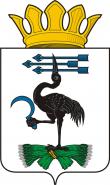 АДМИНИСТРАЦИЯ  МУНИЦИПАЛЬНОГО  ОБРАЗОВАНИЯБайкаловский муниципальный  районП О С Т А Н О В Л Е Н И Е21.10.2013 г.		     	                        № 720с. БайкаловоОб установлении платы, взимаемой с родителей (законных представителей) за присмотр и уход за детьми, осваивающими образовательные программы дошкольного образования в муниципальных дошкольных образовательных учреждениях Байкаловского муниципального районаВ соответствии с Федеральным законом «Об образовании в Российской Федерации» от 29 декабря 2012 года № 273-ФЗ (в ред. от 07.05.2013 года № 99-ФЗ, от 23.07.2013 года № 203-ФЗ), Федеральным законом от 30.03.1995 г. №38-ФЗ (в ред. от 12.08.1996 N 112-ФЗ, от 09.01.1997 N 8-ФЗ, от 07.08.2000 N 122-ФЗ, от 22.08.2004 N 122-ФЗ, от 18.10.2007 N 230-ФЗ, от 23.07.2008 N 160-ФЗ, от 27.07.2010 N 203-ФЗ, от 18.07.2011 N 242-ФЗ, от 02.07.2013 N 185-ФЗ) «О предупреждении распространения в Российской Федерации заболевания, вызываемого вирусом имуннодефицита человека (ВИЧ-инфекции)», Указом Президента Российской Федерации «О дополнительных мерах государственной поддержки инвалидов» от 02 октября 1992 года № 1157 (в ред. Указов Президента Российской Федерации от 09.09.1999 года № 1186, от 24.09. 2007 года № 1216), Администрация муниципального образования Байкаловский муниципальный районПОСТАНОВЛЯЕТ: 1. Установить с 01 ноября 2013 года размер платы, взимаемой с родителей (законных представителей) за присмотр и уход за детьми, осваивающими образовательные программы дошкольного образования в муниципальных дошкольных образовательных учреждениях Байкаловского муниципального района (далее – родительская плата):-   для дошкольных образовательных учреждения с. Байкалово – 2263, 00 (две тысячи двести шестьдесят три) рубля в месяц;- для дошкольных образовательных учреждений Байкаловского муниципального района – 2063, 00 (две тысячи шестьдесят три) рубля.2. Установить, что не взимается родительская плата за содержание детей с ограниченными возможностями здоровья, детей с туберкулезной интоксикацией, находящихся в указанных образовательных учреждениях, а также детей, приравненных к детям-инвалидам, в соответствии с п.19 ФЗ №38 от 30.05.1995 г «О предупреждении распространения в Российской Федерации заболевания, вызываемого вирусом иммунодефицита человека (ВИЧ-инфекции)», детей-сирот и детей, оставшихся без попечения родителей.3. Установить, что Управление образования Байкаловского муниципального района является администратором данного платежа и в соответствии со ст.20 БК РФ осуществляет в установленном порядке контроль за правильностью исчисления, полнотой и своевременностью уплаты, начисление, учет, взыскание и принятие решений о возврате (зачете) излишне уплаченных (взысканных) платежей в бюджет, пеней и штрафов по ним.4. Постановление №1019 от 22.11.2012 года отменить.5. Опубликовать настоящее Постановление в газете «Районные будни» и обнародовать путем размещения на официальном сайте муниципального образования Байкаловский муниципальный район: www.omsbmr.ru6. Контроль за исполнением Постановления возложить на заместителя главы администрации по социально-экономическим вопросам Г.В. Бороздину.Глава муниципального образования					А.А.Жуков.